Eating Survival Guide: Avoid Diabetes, Heart Disease and Obesity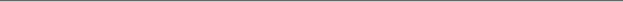 by Stacey Francis, DCPick a Protein/meal:BeefChicken TurkeyFish EggsLambCheeseMilkYogurtPeasLentilsChick peasHummusNutsNut butterSeeds Seed butterBeans Pick 2 Veggies/meal:ArtichokesAsparagusBell peppersBroccoliBrussels sproutsCabbageCarrotsCauliflowerCeleryCucumberDark greens (Spinach/Bok choy…)EggplantGreen beansLettucesMushroomsOkraOnionPeas (Snow, Snap)PumpkinRadishesSalsa (sugar free)Sea vegetables (kelp)SquashTomatoesZucchiniPick 2 Fruit/dayAppleApricotBerries CantaloupeHoneydewWatermelonCherriesFresh figsGrapefruitGrapesKiwiMangoOrangePearPersimmonPomegranate seedsTangerinesNectarinesPick 2 Heavy Veg or Grain/daySplit PeasPotatoSweet potatoYams Grains Basmati/brown/wild riceBuckwheatOatmeal MilletQuinoaTeffSprouted grainsPick 2 Fat or Oil/day:AvocadoAvocado oilOlivesOlive oilCoconut oilButterGheeLardFlax oilSesame oilHighlight the foods from each category that you absolutely love and underline the foods that you tolerate or are willing to try.Eat every 3-4 hours in a 12 hour windowDrink approximately ½ your body weight in ounces of water a dayMove your body daily (walk, yoga, biking, weight lifting…)Details, serving sizes, recipes, meal plan and tips can be found at: http://specificwellness.com/wp-content/uploads/2017/08/Specific-Metabolism-Diet.pdf